Тема периода:  «Детство – это смех и радость!»Время проведения: 1-2 недели сентябряЦель: Дать детям представление о счастливом и радостном детстве, воспитывать дружеские отношения.Задачи: - Создавать у детей праздничное настроение, доброжелательное отношение друг к другу, получать радость от совместных мероприятий;-познакомить с жизнью детей в других странах, с жизнью детей разных социальных слоев в нашей стране;-способствовать формированию чувства собственного достоинства, осознания своих прав и свобод, чувства ответственности (за другого человека, за начатое дело, за данное слово);- развивать уважение к достоинству и личным правам другого человека-разъяснять общественные нормы и правила поведения;-воспитывать неравнодушное отношение к сверстникам, взаимопомощь;Виды детской деятельности: познавательная, коммуникативная, художественно-эстетическая, игровая.Общее итоговое мероприятие: выставка совместных детско-взрослых поделок.Место проведения: музыкальный зал; групповое помещение 1 неделя сентября - тема: «Детский сад – это домик для ребят»2 неделя – тема: «Когда мои друзья со мной»Тема периода: « Урожай собирай и на зиму запасай»Время проведения: 3-4 недели сентябряЦель: обобщить и расширить знания детей об овощах и фруктах через разные виды деятельности, осуществляя преемственную связь ДОУ и семьи, закрепление знаний о витаминах, их пользе для здоровья человека и о содержании тех или иных витаминов в овощах, фруктах.  Задачи:- расширять знания о признаках осени, об овощах и фруктах; о хлебе.- формировать умения самостоятельно использовать знания;- развивать эмоционально-доброжелательное отношение к объектам природы в процессе общения с ними;- воспитывать бережное отношение к труду человека;- дать представление о пользе овощей, фруктов, хлебе.Виды детской деятельности: познавательная, коммуникативная, художественно-эстетическая, игровая.Общее итоговое мероприятие: выставка совместных детско-взрослых поделок.Место проведения: музыкальный зал; групповое помещение 3 неделя – тема: «Огород. Овощи»4 неделя – тема: «Фрукты – полезные продукты»Познавательная деятельностьПознавательная деятельностьПознавательная деятельностьПознавательная деятельность1.Ознакомление с окружающим миром.Тема: «Детский сад – это домик для ребят» Цель: развитие нравственных основ личности в процессе формирования представлений о дружбе.Задачи:формировать опыт сотрудничества со сверстниками;закреплять знания детей пословиц и поговорок о дружбе;развивать речевые умения дошкольников;воспитывать положительное взаимоотношение между дошкольниками, взаимовыручку, умение участвовать в игре.Планируемые результаты: коммуникативные навыки: умение участвовать в совместной игре, дружеские взаимоотношения со сверстниками; обогащенная речь дошкольников.ППС: - в центре познания картинка с изображением дерева и его корней., заготовки для аппликации.Характер взаимодействия: взрослый – ребенок( презентация слайдов, беседы, чтение), ребенок –ребенок (картинки )Способ взаимодействия: групповой, подгрупповой, индивидуальный1.Ознакомление с окружающим миром.Тема: «Детский сад – это домик для ребят» Цель: развитие нравственных основ личности в процессе формирования представлений о дружбе.Задачи:формировать опыт сотрудничества со сверстниками;закреплять знания детей пословиц и поговорок о дружбе;развивать речевые умения дошкольников;воспитывать положительное взаимоотношение между дошкольниками, взаимовыручку, умение участвовать в игре.Планируемые результаты: коммуникативные навыки: умение участвовать в совместной игре, дружеские взаимоотношения со сверстниками; обогащенная речь дошкольников.ППС: - в центре познания картинка с изображением дерева и его корней., заготовки для аппликации.Характер взаимодействия: взрослый – ребенок( презентация слайдов, беседы, чтение), ребенок –ребенок (картинки )Способ взаимодействия: групповой, подгрупповой, индивидуальный1.Ознакомление с окружающим миром.Тема: «Детский сад – это домик для ребят» Цель: развитие нравственных основ личности в процессе формирования представлений о дружбе.Задачи:формировать опыт сотрудничества со сверстниками;закреплять знания детей пословиц и поговорок о дружбе;развивать речевые умения дошкольников;воспитывать положительное взаимоотношение между дошкольниками, взаимовыручку, умение участвовать в игре.Планируемые результаты: коммуникативные навыки: умение участвовать в совместной игре, дружеские взаимоотношения со сверстниками; обогащенная речь дошкольников.ППС: - в центре познания картинка с изображением дерева и его корней., заготовки для аппликации.Характер взаимодействия: взрослый – ребенок( презентация слайдов, беседы, чтение), ребенок –ребенок (картинки )Способ взаимодействия: групповой, подгрупповой, индивидуальныйФЭМПВ.П.Новикова «Математика в детском саду» СЦЕНАРИИ ЗАНЯТИЙ 5-6летТема1, стр.5«Счет до 5»Задачи: упражнять детей в счете до 5; закреплять умение сравнивать две группы предметов, добавляя к меньшей группе недостающий предмет или убирая из большей группы лишний; учить ориентироваться в пространстве и обозначать направление словами: слева, справа, перед, за , сбоку.Познавательно-исследовательская деятельность «Осенние забавы»Цель: Способствовать развитию у детей познавательной активности, умение делать умозаключения, устанавливать причинно - следственные связи.
Задачи:
1. Обучающие: Разучить с детьми новую пальчиковую гимнастику «Осень». Повышать уровень развития логического мышления с помощью решения проблемных ситуаций.
2. Развивающая: Формировать умение устанавливать последовательность в чередовании карточек. Развивать у детей пространственное воображение, память, внимание, мелкую моторику рук.
3. Воспитательная: воспитывать доброжелательное отношение друг другу.Познавательно-исследовательская деятельность «Осенние забавы»Цель: Способствовать развитию у детей познавательной активности, умение делать умозаключения, устанавливать причинно - следственные связи.
Задачи:
1. Обучающие: Разучить с детьми новую пальчиковую гимнастику «Осень». Повышать уровень развития логического мышления с помощью решения проблемных ситуаций.
2. Развивающая: Формировать умение устанавливать последовательность в чередовании карточек. Развивать у детей пространственное воображение, память, внимание, мелкую моторику рук.
3. Воспитательная: воспитывать доброжелательное отношение друг другу.Познавательно-исследовательская деятельность «Осенние забавы»Цель: Способствовать развитию у детей познавательной активности, умение делать умозаключения, устанавливать причинно - следственные связи.
Задачи:
1. Обучающие: Разучить с детьми новую пальчиковую гимнастику «Осень». Повышать уровень развития логического мышления с помощью решения проблемных ситуаций.
2. Развивающая: Формировать умение устанавливать последовательность в чередовании карточек. Развивать у детей пространственное воображение, память, внимание, мелкую моторику рук.
3. Воспитательная: воспитывать доброжелательное отношение друг другу.Познавательно-исследовательская деятельность «Осенние забавы»Цель: Способствовать развитию у детей познавательной активности, умение делать умозаключения, устанавливать причинно - следственные связи.
Задачи:
1. Обучающие: Разучить с детьми новую пальчиковую гимнастику «Осень». Повышать уровень развития логического мышления с помощью решения проблемных ситуаций.
2. Развивающая: Формировать умение устанавливать последовательность в чередовании карточек. Развивать у детей пространственное воображение, память, внимание, мелкую моторику рук.
3. Воспитательная: воспитывать доброжелательное отношение друг другу.Продуктивная деятельностьПродуктивная деятельностьПродуктивная деятельностьПродуктивная деятельностьАппликация«Осенний лист» Цель: продолжать учить детей работать с ножницами. Учить детей вырезать лист осенний из прямоугольной формы.Уточнить понятие «листопад». Активизировать словарь детей по данной теме.Развивать творческие способности детей, познавательный интерес, внимание.Воспитывать бережное и эстетическое отношение к природе, чуткость к восприятию красоты осеннего пейзажа.Оборудование: цветная бумага прямоугольной формы, клей-карандаш, салфетки. Аппликация«Осенний лист» Цель: продолжать учить детей работать с ножницами. Учить детей вырезать лист осенний из прямоугольной формы.Уточнить понятие «листопад». Активизировать словарь детей по данной теме.Развивать творческие способности детей, познавательный интерес, внимание.Воспитывать бережное и эстетическое отношение к природе, чуткость к восприятию красоты осеннего пейзажа.Оборудование: цветная бумага прямоугольной формы, клей-карандаш, салфетки. Аппликация«Осенний лист» Цель: продолжать учить детей работать с ножницами. Учить детей вырезать лист осенний из прямоугольной формы.Уточнить понятие «листопад». Активизировать словарь детей по данной теме.Развивать творческие способности детей, познавательный интерес, внимание.Воспитывать бережное и эстетическое отношение к природе, чуткость к восприятию красоты осеннего пейзажа.Оборудование: цветная бумага прямоугольной формы, клей-карандаш, салфетки. Аппликация«Осенний лист» Цель: продолжать учить детей работать с ножницами. Учить детей вырезать лист осенний из прямоугольной формы.Уточнить понятие «листопад». Активизировать словарь детей по данной теме.Развивать творческие способности детей, познавательный интерес, внимание.Воспитывать бережное и эстетическое отношение к природе, чуткость к восприятию красоты осеннего пейзажа.Оборудование: цветная бумага прямоугольной формы, клей-карандаш, салфетки. Взаимодействие взрослого с детьми в различных видах деятельностиВзаимодействие взрослого с детьми в различных видах деятельностиВзаимодействие взрослого с детьми в различных видах деятельностиВзаимодействие взрослого с детьми в различных видах деятельностиЧтение художественной литературыЧтение рассказов Носова «Фантазеры», «Живая шляпа»Сказки: «Гуси-лебеди»; «Крылатый, мохнатый да масляный».Игровая деятельность Эстафета «Кто быстрее»Сюжетно-ролевая игра «Детский сад»Дидактические игры по выбору детейИгровая деятельность Эстафета «Кто быстрее»Сюжетно-ролевая игра «Детский сад»Дидактические игры по выбору детейИгровая деятельность Эстафета «Кто быстрее»Сюжетно-ролевая игра «Детский сад»Дидактические игры по выбору детейКонструктивно-модельная деятельностьиз строительных материалов«Здания» Цель: Упражнять в строительстве различных зданий по предлагаемым условиям, в предварительной зарисовке сооружений. Развивать конструкторские навыки, направленное воображение.Конструктивно-модельная деятельностьиз строительных материалов«Здания» Цель: Упражнять в строительстве различных зданий по предлагаемым условиям, в предварительной зарисовке сооружений. Развивать конструкторские навыки, направленное воображение.Конструктивно-модельная деятельностьиз строительных материалов«Здания» Цель: Упражнять в строительстве различных зданий по предлагаемым условиям, в предварительной зарисовке сооружений. Развивать конструкторские навыки, направленное воображение.Конструктивно-модельная деятельностьиз строительных материалов«Здания» Цель: Упражнять в строительстве различных зданий по предлагаемым условиям, в предварительной зарисовке сооружений. Развивать конструкторские навыки, направленное воображение.Работа с родителямиОформление родительского уголка «Информация». Проведение родительского собранияПривлечение родителей к выставке «Осенние поделки»Работа с родителямиОформление родительского уголка «Информация». Проведение родительского собранияПривлечение родителей к выставке «Осенние поделки»Режимные моментыЦиклограмма календарного планирования …Комплекс утренней гимнастики …Культурно-гигиенические навыки:  I кварталЗакаливающие процедуры…Организация детей на прогулке. Экскурсия по территории д/с (обратить внимание на произошедшие изменения за лето). Беседа о правилах поведения на детской площадке. П/ игра «Мышеловка»Режимные моментыЦиклограмма календарного планирования …Комплекс утренней гимнастики …Культурно-гигиенические навыки:  I кварталЗакаливающие процедуры…Организация детей на прогулке. Экскурсия по территории д/с (обратить внимание на произошедшие изменения за лето). Беседа о правилах поведения на детской площадке. П/ игра «Мышеловка»Познавательная деятельностьПознавательная деятельностьПознавательная деятельностьПознавательная деятельность1.Ознакомление с окружающим миромТема: «Мои друзья всегда со мной» Цель: Формирование опыта социального взаимодействия.Задачи:актуализировать имеющийся опыт общения у ребенка. Формировать знания и умения в области бесконфликтного общения. Учить устанавливать простейшие причинно-следственные связи, делать выводы. Развивающие: совершенствовать умения высказываться и слушать высказывания собеседника. Развивать социальные навыки – договариваться, учитывать мнение собеседника.Воспитательные: воспитывать доброе, уважительное отношение к людям, желание помогать. Способствовать улучшению взаимоотношений в группе2.Ознакомление с окружающим миромТема: «Дружба крепкая» Цель: Продолжать формирование опыта социального взаимодействия.Задачи:актуализировать имеющийся опыт общения у ребенка. Формировать знания и умения в области бесконфликтного общения. Учить устанавливать простейшие причинно-следственные связи, делать выводы. Развивающие: совершенствовать умения высказываться и слушать высказывания собеседника. Развивать социальные навыки – договариваться, учитывать мнение собеседника.Воспитательные: воспитывать доброе, уважительное отношение к людям, желание помогать. Способствовать улучшению взаимоотношений в группеПланируемые результаты: создание альбома «Мы все - друзья»ППС: дидактические картинка, фотослайдыХарактер взаимодействия: взрослый – ребенок( презентации слайдов, беседы, чтение), ребенок –ребенок (картинки )Способ взаимодействия: групповой, подгрупповой, индивидуальный1.Ознакомление с окружающим миромТема: «Мои друзья всегда со мной» Цель: Формирование опыта социального взаимодействия.Задачи:актуализировать имеющийся опыт общения у ребенка. Формировать знания и умения в области бесконфликтного общения. Учить устанавливать простейшие причинно-следственные связи, делать выводы. Развивающие: совершенствовать умения высказываться и слушать высказывания собеседника. Развивать социальные навыки – договариваться, учитывать мнение собеседника.Воспитательные: воспитывать доброе, уважительное отношение к людям, желание помогать. Способствовать улучшению взаимоотношений в группе2.Ознакомление с окружающим миромТема: «Дружба крепкая» Цель: Продолжать формирование опыта социального взаимодействия.Задачи:актуализировать имеющийся опыт общения у ребенка. Формировать знания и умения в области бесконфликтного общения. Учить устанавливать простейшие причинно-следственные связи, делать выводы. Развивающие: совершенствовать умения высказываться и слушать высказывания собеседника. Развивать социальные навыки – договариваться, учитывать мнение собеседника.Воспитательные: воспитывать доброе, уважительное отношение к людям, желание помогать. Способствовать улучшению взаимоотношений в группеПланируемые результаты: создание альбома «Мы все - друзья»ППС: дидактические картинка, фотослайдыХарактер взаимодействия: взрослый – ребенок( презентации слайдов, беседы, чтение), ребенок –ребенок (картинки )Способ взаимодействия: групповой, подгрупповой, индивидуальный1.Ознакомление с окружающим миромТема: «Мои друзья всегда со мной» Цель: Формирование опыта социального взаимодействия.Задачи:актуализировать имеющийся опыт общения у ребенка. Формировать знания и умения в области бесконфликтного общения. Учить устанавливать простейшие причинно-следственные связи, делать выводы. Развивающие: совершенствовать умения высказываться и слушать высказывания собеседника. Развивать социальные навыки – договариваться, учитывать мнение собеседника.Воспитательные: воспитывать доброе, уважительное отношение к людям, желание помогать. Способствовать улучшению взаимоотношений в группе2.Ознакомление с окружающим миромТема: «Дружба крепкая» Цель: Продолжать формирование опыта социального взаимодействия.Задачи:актуализировать имеющийся опыт общения у ребенка. Формировать знания и умения в области бесконфликтного общения. Учить устанавливать простейшие причинно-следственные связи, делать выводы. Развивающие: совершенствовать умения высказываться и слушать высказывания собеседника. Развивать социальные навыки – договариваться, учитывать мнение собеседника.Воспитательные: воспитывать доброе, уважительное отношение к людям, желание помогать. Способствовать улучшению взаимоотношений в группеПланируемые результаты: создание альбома «Мы все - друзья»ППС: дидактические картинка, фотослайдыХарактер взаимодействия: взрослый – ребенок( презентации слайдов, беседы, чтение), ребенок –ребенок (картинки )Способ взаимодействия: групповой, подгрупповой, индивидуальныйФЭМПВ.П.Новикова «Математика в детском саду» СЦЕНАРИИ ЗАНЯТИЙ 5-6летТема2, стр.8«Квадрат»Задачи: учить детей составлять квадрат из счетных палочек, упражнять в счете в пределах 5, закреплять умение соотносить число с цифрой или карточкой с кружками; учить ориентироваться на листе бумаги, обозначать направление движения словами: слева, справа, сверху, внизу.Познавательно-исследовательская деятельность «Органы человека» (уши, глаза, нос, язык)Цель: продолжать знакомить детей с органами чувств.1 опыт: «Для чего человеку глаза»2 опыт: «Как мы слышим»Познавательно-исследовательская деятельность «Органы человека» (уши, глаза, нос, язык)Цель: продолжать знакомить детей с органами чувств.1 опыт: «Для чего человеку глаза»2 опыт: «Как мы слышим»Познавательно-исследовательская деятельность «Органы человека» (уши, глаза, нос, язык)Цель: продолжать знакомить детей с органами чувств.1 опыт: «Для чего человеку глаза»2 опыт: «Как мы слышим»Познавательно-исследовательская деятельность «Органы человека» (уши, глаза, нос, язык)Цель: продолжать знакомить детей с органами чувств.1 опыт: «Для чего человеку глаза»2 опыт: «Как мы слышим»Продуктивная деятельность Продуктивная деятельность Продуктивная деятельность Продуктивная деятельность Лепка«Мой друг»Цель: Учить составлять сюжетную композицию из вылепленных фигур. Лепить  из пластилина фигуру человека.Задачи:Закрепить способ лепки цилиндра (валика) надрезанного с двух концов.Продолжить учить передавать в лепке не сложные движения (сгибание рук и наклонтуловища, перемещение ног).Учить сглаживать поверхность формы. Учить соотносить части тела человека по величине и пропорциям.Развивающие задачи: Продолжить развивать умения передавать мелкие детали, работая пальцами. Развивать умение пользоваться стеком, делить деталь на части.Воспитательные задачи:Воспитывать самостоятельность.Воспитывать  аккуратность при работе с пластилином и мелкими деталями.Материалы, оборудование:  (пластилин, стеки, клеенки, салфетки);Лепка«Мой друг»Цель: Учить составлять сюжетную композицию из вылепленных фигур. Лепить  из пластилина фигуру человека.Задачи:Закрепить способ лепки цилиндра (валика) надрезанного с двух концов.Продолжить учить передавать в лепке не сложные движения (сгибание рук и наклонтуловища, перемещение ног).Учить сглаживать поверхность формы. Учить соотносить части тела человека по величине и пропорциям.Развивающие задачи: Продолжить развивать умения передавать мелкие детали, работая пальцами. Развивать умение пользоваться стеком, делить деталь на части.Воспитательные задачи:Воспитывать самостоятельность.Воспитывать  аккуратность при работе с пластилином и мелкими деталями.Материалы, оборудование:  (пластилин, стеки, клеенки, салфетки);Лепка«Мой друг»Цель: Учить составлять сюжетную композицию из вылепленных фигур. Лепить  из пластилина фигуру человека.Задачи:Закрепить способ лепки цилиндра (валика) надрезанного с двух концов.Продолжить учить передавать в лепке не сложные движения (сгибание рук и наклонтуловища, перемещение ног).Учить сглаживать поверхность формы. Учить соотносить части тела человека по величине и пропорциям.Развивающие задачи: Продолжить развивать умения передавать мелкие детали, работая пальцами. Развивать умение пользоваться стеком, делить деталь на части.Воспитательные задачи:Воспитывать самостоятельность.Воспитывать  аккуратность при работе с пластилином и мелкими деталями.Материалы, оборудование:  (пластилин, стеки, клеенки, салфетки);Лепка«Мой друг»Цель: Учить составлять сюжетную композицию из вылепленных фигур. Лепить  из пластилина фигуру человека.Задачи:Закрепить способ лепки цилиндра (валика) надрезанного с двух концов.Продолжить учить передавать в лепке не сложные движения (сгибание рук и наклонтуловища, перемещение ног).Учить сглаживать поверхность формы. Учить соотносить части тела человека по величине и пропорциям.Развивающие задачи: Продолжить развивать умения передавать мелкие детали, работая пальцами. Развивать умение пользоваться стеком, делить деталь на части.Воспитательные задачи:Воспитывать самостоятельность.Воспитывать  аккуратность при работе с пластилином и мелкими деталями.Материалы, оборудование:  (пластилин, стеки, клеенки, салфетки);Взаимодействие взрослого с детьми в различных видах деятельностиВзаимодействие взрослого с детьми в различных видах деятельностиВзаимодействие взрослого с детьми в различных видах деятельностиВзаимодействие взрослого с детьми в различных видах деятельностиЧтение художественной литературыСказки: «Хаврошечка», обр .А.Н.Толстого; «Заяц-хвастун»Чтение рассказов Носова «Фантазеры», «Живая шляпа»Игровая деятельность Эстафета «Кто быстрее»Сюжетно-ролевая игра «Детский сад», «Семья», «Поварята»Дидактические игрыИгровая деятельность Эстафета «Кто быстрее»Сюжетно-ролевая игра «Детский сад», «Семья», «Поварята»Дидактические игрыИгровая деятельность Эстафета «Кто быстрее»Сюжетно-ролевая игра «Детский сад», «Семья», «Поварята»Дидактические игрыКонструктивно-модельная деятельностьиз строительных материалов«Здания»Цель: Продолжать упражнять в строительстве различных зданий по предлагаемым условиям, в предварительной зарисовке сооружений. Развивать конструкторские навыки, направленное воображение. Учить работать в парах, командах.Конструктивно-модельная деятельностьиз строительных материалов«Здания»Цель: Продолжать упражнять в строительстве различных зданий по предлагаемым условиям, в предварительной зарисовке сооружений. Развивать конструкторские навыки, направленное воображение. Учить работать в парах, командах.Конструктивно-модельная деятельностьиз строительных материалов«Здания»Цель: Продолжать упражнять в строительстве различных зданий по предлагаемым условиям, в предварительной зарисовке сооружений. Развивать конструкторские навыки, направленное воображение. Учить работать в парах, командах.Конструктивно-модельная деятельностьиз строительных материалов«Здания»Цель: Продолжать упражнять в строительстве различных зданий по предлагаемым условиям, в предварительной зарисовке сооружений. Развивать конструкторские навыки, направленное воображение. Учить работать в парах, командах.Работа с родителямиОформление родительского уголка «Информация». Рекомендации родителям пособий для домашних занятий с детьми.Привлечение родителей к выставке «Осенние поделки»Привлечение родителей к детско-взрослым презентациям «Как я провел лето»Работа с родителямиОформление родительского уголка «Информация». Рекомендации родителям пособий для домашних занятий с детьми.Привлечение родителей к выставке «Осенние поделки»Привлечение родителей к детско-взрослым презентациям «Как я провел лето»Режимные моментыЦиклограмма календарного планирования …Комплекс утренней гимнастики …Культурно-гигиенические навыки:  I кварталЗакаливающие процедуры…Организация детей на прогулке. Экскурсия по территории д/с (обратить внимание на произошедшие изменения за неделю). Беседа о правилах поведения на детской площадке. П/ игра «Мышеловка», «Краски»Режимные моментыЦиклограмма календарного планирования …Комплекс утренней гимнастики …Культурно-гигиенические навыки:  I кварталЗакаливающие процедуры…Организация детей на прогулке. Экскурсия по территории д/с (обратить внимание на произошедшие изменения за неделю). Беседа о правилах поведения на детской площадке. П/ игра «Мышеловка», «Краски»Познавательная деятельностьПознавательная деятельностьПознавательная деятельностьПознавательная деятельность1. Ознакомление с природой.Тема: «Огород. Овощи»Цель: закреплять знания детей об овощахЗадачи:расширять представления детей об осенних изменениях в природе. Развивать любознательности и познавательную активность. Воспитывать уважительное отношение к труду взрослых. Формировать эстетическое отношение к природе. Развивать творчество и инициативу.Планируемые результаты: дети называют признаки осени, знают овощи,  выделяют и объясняют «четвертый лишний».ППС: дидактические картинки, фотослайды, д/и «Четвертый лишний»Характер взаимодействия: взрослый – ребенок( презентации слайдов, беседы, чтение), ребенок –ребенок (картинки )Способ взаимодействия: групповой, подгрупповой, индивидуальный2. Ознакомление с природой.Тема: «Овощи. Огород» Цель: продолжать закреплять знания детей об овощах.Приготовление салата «Винегрет»1. Ознакомление с природой.Тема: «Огород. Овощи»Цель: закреплять знания детей об овощахЗадачи:расширять представления детей об осенних изменениях в природе. Развивать любознательности и познавательную активность. Воспитывать уважительное отношение к труду взрослых. Формировать эстетическое отношение к природе. Развивать творчество и инициативу.Планируемые результаты: дети называют признаки осени, знают овощи,  выделяют и объясняют «четвертый лишний».ППС: дидактические картинки, фотослайды, д/и «Четвертый лишний»Характер взаимодействия: взрослый – ребенок( презентации слайдов, беседы, чтение), ребенок –ребенок (картинки )Способ взаимодействия: групповой, подгрупповой, индивидуальный2. Ознакомление с природой.Тема: «Овощи. Огород» Цель: продолжать закреплять знания детей об овощах.Приготовление салата «Винегрет»1. Ознакомление с природой.Тема: «Огород. Овощи»Цель: закреплять знания детей об овощахЗадачи:расширять представления детей об осенних изменениях в природе. Развивать любознательности и познавательную активность. Воспитывать уважительное отношение к труду взрослых. Формировать эстетическое отношение к природе. Развивать творчество и инициативу.Планируемые результаты: дети называют признаки осени, знают овощи,  выделяют и объясняют «четвертый лишний».ППС: дидактические картинки, фотослайды, д/и «Четвертый лишний»Характер взаимодействия: взрослый – ребенок( презентации слайдов, беседы, чтение), ребенок –ребенок (картинки )Способ взаимодействия: групповой, подгрупповой, индивидуальный2. Ознакомление с природой.Тема: «Овощи. Огород» Цель: продолжать закреплять знания детей об овощах.Приготовление салата «Винегрет»ФЭМПВ.П.Новикова «Математика в детском саду» СЦЕНАРИИ ЗАНЯТИЙ 5-6летТема3, стр.10 «Сравнение предметов по длине»Задачи: учить сравнивать предметы по длине путем складывания пополам и с помощью условной мерки; упражнять в счете в пределах 5; учить сравнивать числа путем наложения без счета; учить увеличивать число на одну единицу; формировать представление о том, что число не зависит от величины и цвета предмета.Познавательно-исследовательская деятельность «Органы человека» (уши, глаза, нос, язык)Цель: продолжать знакомить детей с органами чувств.1 опыт: «Как мы дышим»2 опыт: «Для чего человеку язык»Познавательно-исследовательская деятельность «Органы человека» (уши, глаза, нос, язык)Цель: продолжать знакомить детей с органами чувств.1 опыт: «Как мы дышим»2 опыт: «Для чего человеку язык»Познавательно-исследовательская деятельность «Органы человека» (уши, глаза, нос, язык)Цель: продолжать знакомить детей с органами чувств.1 опыт: «Как мы дышим»2 опыт: «Для чего человеку язык»Познавательно-исследовательская деятельность «Органы человека» (уши, глаза, нос, язык)Цель: продолжать знакомить детей с органами чувств.1 опыт: «Как мы дышим»2 опыт: «Для чего человеку язык»Продуктивная деятельность Продуктивная деятельность Продуктивная деятельность Продуктивная деятельность Аппликация «Яблоко»Задачи: продолжаем учить детей работать с ножницами. Вырезание по контуру яблока. Листочек для яблока вырезаем уже знакомым методом «обрезания углов с двух сторон». Учить детей располагать яблоко по центру листа. Учить соблюдать величину яблока (не маленькое и не огромное).Аппликация «Яблоко»Задачи: продолжаем учить детей работать с ножницами. Вырезание по контуру яблока. Листочек для яблока вырезаем уже знакомым методом «обрезания углов с двух сторон». Учить детей располагать яблоко по центру листа. Учить соблюдать величину яблока (не маленькое и не огромное).Аппликация «Яблоко»Задачи: продолжаем учить детей работать с ножницами. Вырезание по контуру яблока. Листочек для яблока вырезаем уже знакомым методом «обрезания углов с двух сторон». Учить детей располагать яблоко по центру листа. Учить соблюдать величину яблока (не маленькое и не огромное).Аппликация «Яблоко»Задачи: продолжаем учить детей работать с ножницами. Вырезание по контуру яблока. Листочек для яблока вырезаем уже знакомым методом «обрезания углов с двух сторон». Учить детей располагать яблоко по центру листа. Учить соблюдать величину яблока (не маленькое и не огромное).Взаимодействие взрослого с детьми в различных видах деятельностиВзаимодействие взрослого с детьми в различных видах деятельностиВзаимодействие взрослого с детьми в различных видах деятельностиВзаимодействие взрослого с детьми в различных видах деятельностиЧтение художественной литературыСтихотворение «Огород» (У бабы Феклы…)Чтение рассказов Носова «Огурцы», «Затейники»Проза: К.Паустовский «Кот ворюга»;Игровая деятельность Эстафета «Кто быстрее передаст яблоко»Сюжетно-ролевая игра «У нас гости», режиссерская игра «Как надо здороваться»Дидактические игры «Что изменилось?», «Найди отличия»Развивающие игры «Опиши, я отгадаю», «Собери узор»Игровая деятельность Эстафета «Кто быстрее передаст яблоко»Сюжетно-ролевая игра «У нас гости», режиссерская игра «Как надо здороваться»Дидактические игры «Что изменилось?», «Найди отличия»Развивающие игры «Опиши, я отгадаю», «Собери узор»Игровая деятельность Эстафета «Кто быстрее передаст яблоко»Сюжетно-ролевая игра «У нас гости», режиссерская игра «Как надо здороваться»Дидактические игры «Что изменилось?», «Найди отличия»Развивающие игры «Опиши, я отгадаю», «Собери узор»Конструктивно-модельная деятельностьиз строительных материалов«Осенний лес»учить новому способу «Щелевой замок»Цель: продолжать учить работать с конструктивно-модельными фигурами, составляя картинку леса. Отрабатывать умение использовать способ «Щелевой замок» для придания вертикального положения деревьям. Расширять представления детей о лиственном, смешанном лесе.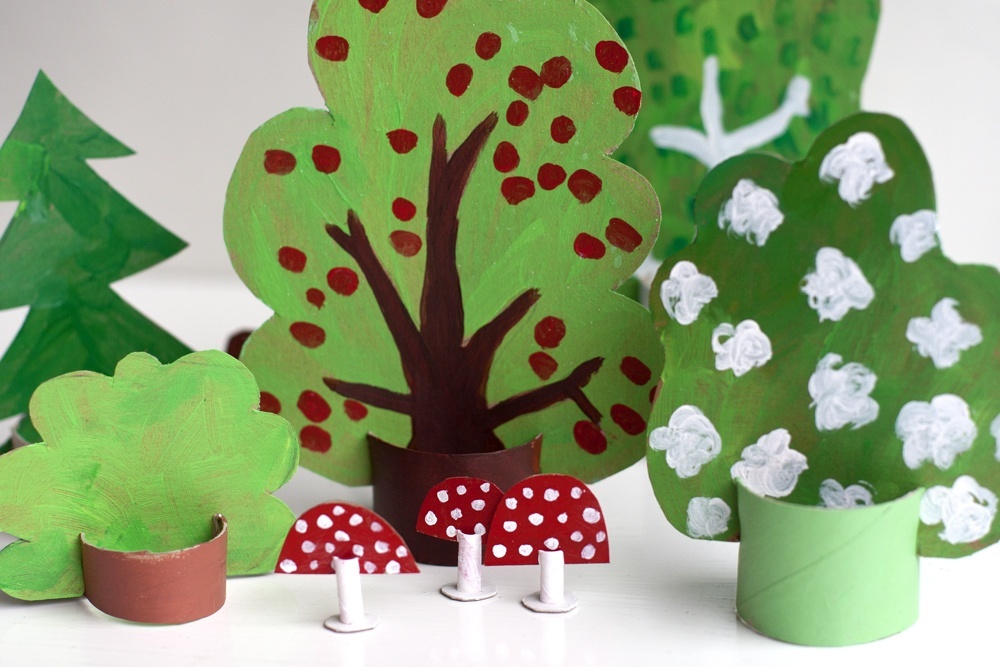 Конструктивно-модельная деятельностьиз строительных материалов«Осенний лес»учить новому способу «Щелевой замок»Цель: продолжать учить работать с конструктивно-модельными фигурами, составляя картинку леса. Отрабатывать умение использовать способ «Щелевой замок» для придания вертикального положения деревьям. Расширять представления детей о лиственном, смешанном лесе.Конструктивно-модельная деятельностьиз строительных материалов«Осенний лес»учить новому способу «Щелевой замок»Цель: продолжать учить работать с конструктивно-модельными фигурами, составляя картинку леса. Отрабатывать умение использовать способ «Щелевой замок» для придания вертикального положения деревьям. Расширять представления детей о лиственном, смешанном лесе.Конструктивно-модельная деятельностьиз строительных материалов«Осенний лес»учить новому способу «Щелевой замок»Цель: продолжать учить работать с конструктивно-модельными фигурами, составляя картинку леса. Отрабатывать умение использовать способ «Щелевой замок» для придания вертикального положения деревьям. Расширять представления детей о лиственном, смешанном лесе.Работа с родителямиОформление родительского уголка «Информация». Информирование родителей о ходе образовательной деятельности.Привлечение родителей к совместным с детьми наблюдениям за сезонными изменениями в природе.Рекомендации по домашнему чтению.Привлечение родителей к изготовления альбомов «Я, мой дом, моя семья» (знание домашнего адреса и т.д.)Работа с родителямиОформление родительского уголка «Информация». Информирование родителей о ходе образовательной деятельности.Привлечение родителей к совместным с детьми наблюдениям за сезонными изменениями в природе.Рекомендации по домашнему чтению.Привлечение родителей к изготовления альбомов «Я, мой дом, моя семья» (знание домашнего адреса и т.д.)Режимные моментыЦиклограмма календарного планирования …Комплекс утренней гимнастики …Культурно-гигиенические навыки:  I кварталЗакаливающие процедуры…Организация детей на прогулке. Знакомство с правилами безопасного поведения на природе. Воспитание бережного отношения к природе.Сезонные наблюдения (ранняя осень: сезонные изменения в природе, одежда людей).  Беседа о правилах поведения на детской площадке. П/ игра «Беги по дорожке между предметами», «Краски»Уборка огорода.Режимные моментыЦиклограмма календарного планирования …Комплекс утренней гимнастики …Культурно-гигиенические навыки:  I кварталЗакаливающие процедуры…Организация детей на прогулке. Знакомство с правилами безопасного поведения на природе. Воспитание бережного отношения к природе.Сезонные наблюдения (ранняя осень: сезонные изменения в природе, одежда людей).  Беседа о правилах поведения на детской площадке. П/ игра «Беги по дорожке между предметами», «Краски»Уборка огорода.Познавательная деятельностьПознавательная деятельностьПознавательная деятельностьПознавательная деятельностьОзнакомление с окружающим миром.Тема: «Фрукты – полезные продукты» Цель: закреплять знания детей о фруктах.Задачи:Дать представление о том, что фрукты растут в саду.Планируемые результаты: дети знают фрукты, отличают их от овощей.ППС: натуральные фруктыХарактер взаимодействия: взрослый – ребенок( презентации слайдов, беседы, чтение), ребенок –ребенок (картинки )Способ взаимодействия: групповой, подгрупповой, индивидуальныйОзнакомление с окружающим миром.Тема: «Фрукты – полезные продукты»Цель: закреплять знания детей о фруктах.«Готовим вместе с детьми» - выжимание соков из фруктов: яблоко, апельсин.Ознакомление с окружающим миром.Тема: «Фрукты – полезные продукты» Цель: закреплять знания детей о фруктах.Задачи:Дать представление о том, что фрукты растут в саду.Планируемые результаты: дети знают фрукты, отличают их от овощей.ППС: натуральные фруктыХарактер взаимодействия: взрослый – ребенок( презентации слайдов, беседы, чтение), ребенок –ребенок (картинки )Способ взаимодействия: групповой, подгрупповой, индивидуальныйОзнакомление с окружающим миром.Тема: «Фрукты – полезные продукты»Цель: закреплять знания детей о фруктах.«Готовим вместе с детьми» - выжимание соков из фруктов: яблоко, апельсин.Ознакомление с окружающим миром.Тема: «Фрукты – полезные продукты» Цель: закреплять знания детей о фруктах.Задачи:Дать представление о том, что фрукты растут в саду.Планируемые результаты: дети знают фрукты, отличают их от овощей.ППС: натуральные фруктыХарактер взаимодействия: взрослый – ребенок( презентации слайдов, беседы, чтение), ребенок –ребенок (картинки )Способ взаимодействия: групповой, подгрупповой, индивидуальныйОзнакомление с окружающим миром.Тема: «Фрукты – полезные продукты»Цель: закреплять знания детей о фруктах.«Готовим вместе с детьми» - выжимание соков из фруктов: яблоко, апельсин.ФЭМПВ.П.Новикова «Математика в детском саду» СЦЕНАРИИ ЗАНЯТИЙ 5-6летТема4, стр.12 «Четырехугольник»Задачи: познакомить с признаками четырехугольника; учить ориентироваться в пространстве, отражать в речи направление: слева, справа; закреплять названия частей суток: утро, вечер, день, ночь.Познавательно-исследовательская деятельность «Земля наша кормилица. Вершки и корешки» (корневая система)Цель: дать детям представление о корневой системе растений (растение живое существо, у которого есть корни, чтобы держаться, питаться; стебель, чтобы доставать питательные вещества из земли другим органам; листья, чтобы улавливать свет, дышать; для роста и развития нужны почва, влага, свет, тепло)Задачи: вызвать у детей познавательный интерес к проведению опытов с растениями, желание наблюдать за изменениями растений в зависимости от условий; учить создавать ситуацию опыта.Познавательно-исследовательская деятельность «Земля наша кормилица. Вершки и корешки» (корневая система)Цель: дать детям представление о корневой системе растений (растение живое существо, у которого есть корни, чтобы держаться, питаться; стебель, чтобы доставать питательные вещества из земли другим органам; листья, чтобы улавливать свет, дышать; для роста и развития нужны почва, влага, свет, тепло)Задачи: вызвать у детей познавательный интерес к проведению опытов с растениями, желание наблюдать за изменениями растений в зависимости от условий; учить создавать ситуацию опыта.Познавательно-исследовательская деятельность «Земля наша кормилица. Вершки и корешки» (корневая система)Цель: дать детям представление о корневой системе растений (растение живое существо, у которого есть корни, чтобы держаться, питаться; стебель, чтобы доставать питательные вещества из земли другим органам; листья, чтобы улавливать свет, дышать; для роста и развития нужны почва, влага, свет, тепло)Задачи: вызвать у детей познавательный интерес к проведению опытов с растениями, желание наблюдать за изменениями растений в зависимости от условий; учить создавать ситуацию опыта.Познавательно-исследовательская деятельность «Земля наша кормилица. Вершки и корешки» (корневая система)Цель: дать детям представление о корневой системе растений (растение живое существо, у которого есть корни, чтобы держаться, питаться; стебель, чтобы доставать питательные вещества из земли другим органам; листья, чтобы улавливать свет, дышать; для роста и развития нужны почва, влага, свет, тепло)Задачи: вызвать у детей познавательный интерес к проведению опытов с растениями, желание наблюдать за изменениями растений в зависимости от условий; учить создавать ситуацию опыта.Продуктивная деятельность Продуктивная деятельность Продуктивная деятельность Продуктивная деятельность Лепка  «Фрукты»Цель: продолжаем учить детей лепить фрукты: яблоко, грушуИз целого куска пластилина учим вылепливать форму яблока и груши.Лепка  «Фрукты»Цель: продолжаем учить детей лепить фрукты: яблоко, грушуИз целого куска пластилина учим вылепливать форму яблока и груши.Лепка  «Фрукты»Цель: продолжаем учить детей лепить фрукты: яблоко, грушуИз целого куска пластилина учим вылепливать форму яблока и груши.Лепка  «Фрукты»Цель: продолжаем учить детей лепить фрукты: яблоко, грушуИз целого куска пластилина учим вылепливать форму яблока и груши.Взаимодействие взрослого с детьми в различных видах деятельностиВзаимодействие взрослого с детьми в различных видах деятельностиВзаимодействие взрослого с детьми в различных видах деятельностиВзаимодействие взрослого с детьми в различных видах деятельностиЧтение художественной литературыПроза: Е.Пермяк «Как Маша стала большой»;Сказка. «Царевна лягушка»Разучивание стихотворения «Компот»Игровая деятельность Эстафета «Кто быстрее передаст яблоко»режиссерская игра «Как надо здороваться».Дидактическая  игра «Что изменилось». Развивающая игра «Собери узор»Театрализованная игра «Где мы были, мы не скажем, а что делали - покажем». Словесная игра «Скажи комплимент».Игровая деятельность Эстафета «Кто быстрее передаст яблоко»режиссерская игра «Как надо здороваться».Дидактическая  игра «Что изменилось». Развивающая игра «Собери узор»Театрализованная игра «Где мы были, мы не скажем, а что делали - покажем». Словесная игра «Скажи комплимент».Игровая деятельность Эстафета «Кто быстрее передаст яблоко»режиссерская игра «Как надо здороваться».Дидактическая  игра «Что изменилось». Развивающая игра «Собери узор»Театрализованная игра «Где мы были, мы не скажем, а что делали - покажем». Словесная игра «Скажи комплимент».Конструктивно-модельная деятельностьПо замыслу детей. Недирективная помощь со стороны воспитателя в организации и проведении игры  (при необходимости)Конструктивно-модельная деятельностьПо замыслу детей. Недирективная помощь со стороны воспитателя в организации и проведении игры  (при необходимости)Конструктивно-модельная деятельностьПо замыслу детей. Недирективная помощь со стороны воспитателя в организации и проведении игры  (при необходимости)Конструктивно-модельная деятельностьПо замыслу детей. Недирективная помощь со стороны воспитателя в организации и проведении игры  (при необходимости)Работа с родителямиИнформирование родителей о ходе образовательной деятельности.Привлечение родителей к совместным с детьми наблюдениям за сезонными изменениями в природе.Привлечение родителей к изготовления альбомов «Я, мой дом, моя семья» (знание домашнего адреса и т.д.)Рекомендации родителям по подбору музыкальных произведений для прослушивания с детьми.Работа с родителямиИнформирование родителей о ходе образовательной деятельности.Привлечение родителей к совместным с детьми наблюдениям за сезонными изменениями в природе.Привлечение родителей к изготовления альбомов «Я, мой дом, моя семья» (знание домашнего адреса и т.д.)Рекомендации родителям по подбору музыкальных произведений для прослушивания с детьми.Режимные моментыЦиклограмма календарного планирования …Комплекс утренней гимнастики …Культурно-гигиенические навыки:  I кварталЗакаливающие процедуры…Организация детей на прогулке. Знакомство с правилами безопасного поведения на природе. Воспитание бережного отношения к природе.Сезонные наблюдения (ранняя осень: сезонные изменения в природе, одежда людей). Сбор и рассматривание осенней листы. Беседа о правилах поведения на детской площадке. П/ игра «Кот на крыше», «Что мы видели мы не скажем…» Режимные моментыЦиклограмма календарного планирования …Комплекс утренней гимнастики …Культурно-гигиенические навыки:  I кварталЗакаливающие процедуры…Организация детей на прогулке. Знакомство с правилами безопасного поведения на природе. Воспитание бережного отношения к природе.Сезонные наблюдения (ранняя осень: сезонные изменения в природе, одежда людей). Сбор и рассматривание осенней листы. Беседа о правилах поведения на детской площадке. П/ игра «Кот на крыше», «Что мы видели мы не скажем…» 